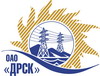 Открытое акционерное общество«Дальневосточная распределительная сетевая  компания»ПРОТОКОЛпроцедуры вскрытия конвертов с заявками участников ПРЕДМЕТ ЗАКУПКИ: закрытый запрос цен по результатам рамочного конкурса закупка 450 - «Выполнение проектно-изыскательских, строительно-монтажных и пуско-наладочных работ по объектам распределительных сетей территории обслуживаемой Северным РЭС и Южным РЭС СП ЦЭС  для нужд филиала ОАО «ДРСК» «Хабаровские ЭС» на право заключения договора на выполнение работ по следующим лотам:лот № 4  - Технологическое  присоединение к электрической сети ОАО «ДРСК» с заявленной мощностью до 150 кВт с. Тополево, с. Виноградовка, с. Матвеевка (ПИР, СМР); лот № 5 -  Технологическое  присоединение к электрической сети ОАО «ДРСК» с заявленной мощностью до 150 кВт Хабаровский р-н с. Сикачи-Алян ул. Максима Пассара, 47 а (ПИР, СМР); лот № 6 -  Технологическое  присоединение к электрической сети ОАО «ДРСК» с заявленной мощностью до 150 кВт г. Хабаровск Краснофлотский р-н С/Т Даурия, С/Т Ветеран (ПИР, СМР).Плановая стоимость: лот № 4 – 716 789,0 руб. без НДС, лот № 5 – 562 818,0 руб. без НДС, лот № 6 – 1 793 092,0. Приказ о проведении закупки от 03.07.2013 № 270.ПРИСУТСТВОВАЛИ: три члена постоянно действующей Закупочной комиссии 2-го уровня.ВОПРОСЫ ЗАСЕДАНИЯ КОНКУРСНОЙ КОМИССИИ:В адрес Организатора закупки поступило 5 (пять) заявок на участие в закупке в запечатанных конвертах.Представители Участников закупки, не пожелали присутствовать на  процедуре вскрытия конвертов с заявками.Дата и время начала процедуры вскрытия конвертов с заявками на участие в закупке: 10:00 часов местного времени 10.07.2013 г Место проведения процедуры вскрытия конвертов с заявками на участие в закупке: 675 000, г. Благовещенск, ул. Шевченко 28, каб. 235.В конвертах обнаружены заявки следующих Участников закупки:Стоимости, предложенные в заявках Участников по лотам:РЕШИЛИ:Утвердить протокол вскрытия конвертов с заявками участниковОтветственный секретарь                ____________________________              О.А.МоторинаТехнический секретарь                    ____________________________               О.В.Чувашова№ 377/УКСг. Благовещенск10.07.2013№п/пНаименование Участника закупки и его адрес Предмет и общая цена заявки на участие в закупкеООО «Энергострой» 680033, г. Хабаровск. Ул. Тихоокеанская, 204, корп.1, оф. 21Лот № 6 – 1 740 866,0 руб. без НДС (2 054 221,88 руб. с НДС)ООО «Дальтрансэлектроналадка» 680000, г. Хабаровск, ул. Комсомольская, 41, оф. 2Лот № 4 – 637 642,99 руб. без НДС (752 418,73 руб. с НДС)Лот № 6 – 1 635 407,20 руб. без НДС (1 929 780,5 руб. с НДС)ОАО «Востоксельэлектросетьстрой» 680042, г. Хабаровск, ул. Тихоокеанская, 165Лот № 4 – 701 409,56 руб. без НДС (827 663,28 руб. с НДС)Лот № 5 – 532 969,0 руб. без НДС (628 903,42 руб. с НДС)Лот № 6 – 1 740 866,0 руб. без НДС (2 054 221,88 руб. с НДС)4ЗАО «Дальневосточная электротехническая компания» 680006, г. Хабаровск, ул. Ангарская, д. 7, оф. 29Лот № 4 – 715 762,01 руб. без НДС (844 599,17 руб. с НДС)Лот № 5 – 548 021,59 руб. без НДС (646 665,48 руб. с НДС)Лот № 6 – 1 791 830,21 руб. без НДС (2 114 359,65 руб. с НДС)ООО «Амур-ЭП» 680032, г. Хабаровск, проспект 60-летия Октября 128аЛот № 4 – 684 137,95 руб. без НДС (807 282,78 руб. с НДС)Лот № 5 – 516 595,84 руб. без НДС (609 583,09 руб. с НДС)Лот № 6 – 1 749 755,87 руб. без НДС (2 064 711,93 руб. с НДС)№п/пНаименование Участника закупки Лот № 4 ,руб. без НДСЛот № 5 ,руб. без НДСЛот № 6,руб. без НДСООО «Энергострой» --------------1 740 866,00ООО «Дальтрансэлектроналадка» 637 642,99 -------1 635 407,20ОАО «Востоксельэлектросетьстрой» 701 409,56 532 969,001 740 866,00ЗАО «Дальневосточная электротехническая компания» 715 762,01 548 021,591 791 830,21ООО «Амур-ЭП» 684 137,95 516 595,841 749 755,87